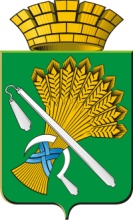 ГЛАВА КАМЫШЛОВСКОГО ГОРОДСКОГО ОКРУГАП О С Т А Н О В Л Е Н И Еот      .01.2024 года   № г. КамышловО признании утратившим силу постановления главы Камышловского городского округа от 31.10.2013 г.  № 1971«Об утверждении Положения о стимулирующих выплатах руководителям  учреждений, подведомственных Комитету по образованию, культуре, спорту и делам молодежи администрации Камышловского городского округа» В соответствии с Трудовым Кодексом Российской Федерации, Едиными рекомендациями по установлению на федеральном, региональном и местном уровнях систем оплаты труда работников государственных и муниципальных учреждений , постановлением главы Камышловского городского округа от 03.08.2010 г. № 1307 «О введении новых систем оплаты труда работников муниципальных бюджетных , автономных и казенных учреждений Камышловского городского округа ( с изменениями) , постановлением главы       Камышловского городского округа от 21.03.2017 г. № 255 « Об установлении предельного уровня соотношения средней заработной платы руководителей , их заместителей , главных бухгалтеров и средней заработной платы работников муниципальных учреждений и муниципальных предприятий Камышловского городского округа» , постановлением главы Камышловского городского округа 28.12.2017 года №1301 «Об утверждении Положения об оплате труда руководителей учреждений, подведомственных Комитету по образованию, культуре, спорту и делам молодежи администрации Камышловского городского округа в новой редакции» (с изменениями внесенными постановлением главы Камышловского городского округа от 27.12.2018 г. № 1184 , от 28.12.2023 г. №1517),  в целях совершенствования системы оплаты труда руководителей учреждений , подведомственных Комитету по образованию, культуре, спорту и делам молодежи администрации Камышловского городского округа ПОСТАНОВЛЯЮ:	1. Считать утратившим силу постановление главы Камышловского городского округа от 31.10.2013 г.  № 1971 «Об утверждении Положения о стимулирующих выплатах руководителям  учреждений, подведомственных Комитету по образованию, культуре, спорту и делам молодежи администрации Камышловского городского округа»; постановление главы Камышловского городского округа от 18.04.2014 г. № 651 «О внесении изменений постановление главы Камышловского городского округа от 31.10.2013 г.  № 1971«Об утверждении Положения о стимулирующих выплатах руководителям  учреждений, подведомственных Комитету по образованию, культуре, спорту и делам молодежи администрации Камышловского городского округа»»; постановление главы Камышловского городского округа от 12.08.2014 г. № 1274 «О внесении изменений постановление главы Камышловского городского округа от 31.10.2013 г. № 1971«Об утверждении Положения о стимулирующих выплатах руководителям  учреждений, подведомственных Комитету по образованию, культуре, спорту и делам молодежи администрации Камышловского городского округа» (в редакции постановления главы Камышловского городского округа тот 18 апреля 2014 года № 651)».	2. Данное постановление распространяет свое действие на правоотношения возникающие с 1 января 2024 года.	3. Настоящее постановление опубликовать   в газете «Камышловские известия» и разместить его на официальном сайте в информационно-телекоммуникационной сети «Интернет», расположенном по адресу: http://www.gorod-kamyshlov.ru.	4. Контроль исполнения настоящего постановления возложить на заместителя главы администрации  Камышловского городского округа Соболеву А.А.Глава Камышловского городского округа		                А.В. Половников 